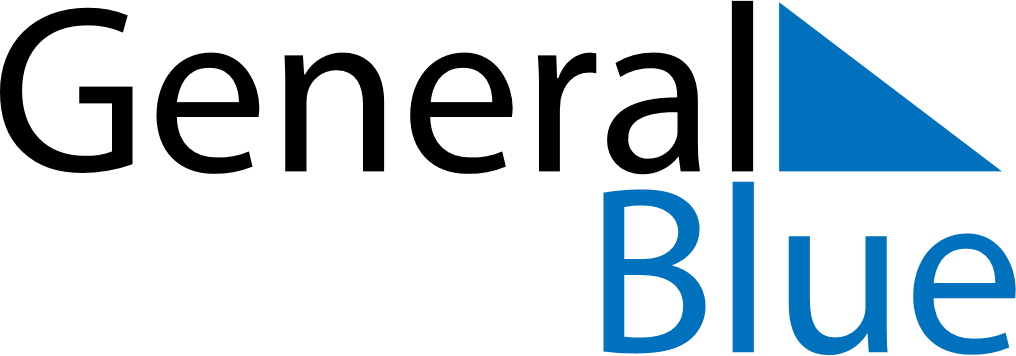 October 2025October 2025October 2025October 2025October 2025October 2025Equatorial GuineaEquatorial GuineaEquatorial GuineaEquatorial GuineaEquatorial GuineaEquatorial GuineaSundayMondayTuesdayWednesdayThursdayFridaySaturday123456789101112131415161718Independence DayIndependence Day (substitute day)19202122232425262728293031NOTES